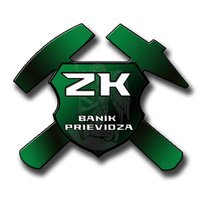 Zápasnícky klub Baník, Olympionikov 4, 971 01  P r i e v i d z aR O Z P I S43. ročníka Medzinárodného turnaja mládeže v zápasení voľným štýlomUsporiadateľ                 : Zápasnícky klub Baník Prievidza S finančnou podporou : Mesta Prievidza,                                           Hornonitrianských baní a.s. Prievidza    Dátum                             11.-12. septembra 2015Miesto                             CITY ARÉNA Prievidza, Olympionikov 2Riaditeľ súťaže              Vladimír Laco, predseda ZK Baník PrievidzaOrg.pracovník                Vlasta Švikruhová, tajomníčka ZK Baník Prievidza                                         ul. Bojnická cesta 39A, 971 01 Prievidza, č. tel. 046/5430 335                                         mobil : 0915867076Lekár                               MUDr. Ľubomír KletckoHlavný rozhodca            Mgr.  Martin BULKORozhodcovia                   nominácia po dohode s riaditeľom súťaže a KR SZZPozvaní                            Zápasníci  zo Slovenska, Česka, Poľska, Maďarska, Srbska, Ukrajiny                                          Rakúska, Bulharska, Chorvátska, Nemecka,  Bosny a Hercegoviny, Slovinska,                                         MacedónskaPrihlášky                         Prihlášky s uvedeným počtom pretekárov a požiadavku na                                             ubytovanie zaslať  do 02.09.2015 písomne na adresu : Zápasnícky                                            klub Baník, Bojnická cesta 39A, 971 01  Prievidza alebo na                                            č.tel./fax.: 046/5430 335,   e-mail : zkbanik@mail.t-com.skŠtartovné                        Jednotlivec 3,00 €,  platí iba pre zápasníkov SR.Úhrada                            Družstvá zo SR sa zúčastnia na vlastné náklady, delegovaným                                            rozhodcom budú vyplatené finančné náležitosti v zmysle smernice                                         SZZ.  Zahraničným klubom hradíme ubytovanie a stravu do 10 osôb ( 2 + 8 ).Podmienky štartu           - platný licenčný preukaz                                         - zahraniční pretekári cestovný pas, identifikačná kartaPredpis                            Zápasí sa podľa medzinárodných pravidiel UWW platných od                                              1.1.2005 a platných doplnkov s výnimkou, že sa zápasí aj o 3. a 5.                                                   miesto. Pri počte 5 zápasníkov  sa zápasí NORDIC  systém.Štartujú                      prípravka: ročníky  2004 a mladší                                                           hmotnosť:  24, 30, 33, 36, 44, 56 kg / dievčatá zápasia                                                                                                                           o hmotnostnú kategóriu nižšie /                                                        tolerancia 1 kg                                    ml. žiaci: ročník 2002, 2003  / 2004 s lek. potvrdením a súhlasom rodičov /                                                    hmotnosť :  33, 62 kg / dievčatá zápasia o hmotnostnú kategóriu nižšie/                                                    tolerancia 1 kg                                                         st. žiaci: ročníky 2000, 2001  / 2002 s lek. potvrdením a súhlasom rodičov /                                                    hmotnosť :   85 kg                                                                                      tolerancia 1 kg                                    kadeti: ročníky 1998, 1999                                                 hmotnosť: 39 – 42, 46, 50, 54, 58, 63, 69, 76, 85, 100, 120 kg                                                 tolerancia 1 kg                                    seniori:  ročníky 1997 a starší / 1998 s lek. potvrdením a súhlasom rodičov/                                                   hmotnosť : 57,61,65,70,74,86,97,  +97 kg - bez obmedzenia,                                                           tolerancia 2kgCeny                              Pretekári umiestnení na prvých troch miestach získajú medailu,                                       diplom, vecnú cenu .                                       Družstvá umiestnené na prvých troch miestach získajú diplom                                       a pohár.Časový harmonogram11. september 2015 – piatok - 16.00 – 17.00 hod. prezentácia                                                    17.00 – 17.30 hod. overovanie hmotnosti,                                                                                    lekárska prehliadka pretekárov                                                    19.00 hod.             posedenie vedúcich výprav a trénerov12. septembra 2015 – sobota – 08.00 – 09.00 hod. prezentácia,                                                     09.00 -  09.30 hod. overovanie hmotnosti,                                                                                    lekárska prehliadka pretekárov                                                    09.30 – 10.00 hod. rozpis tabuliek                                                    10.00 – 10.30 hod. porada rozhodcov, trénerov, vedúcich                                                                                     družstiev                                                    10.30 hod.              slávnostné zahájenie súťaže13. septembra 2015 – nedeľa -   odchod zahraničných výpravUpozornenie                    Zmena programu je možná po dohode s riaditeľom súťaže a                                           a hlavným rozhodcom. Usporiadateľ neručí za prípadné straty                                           osobných vecí a majetku.          JUDr. Katarína Macháčková    v.r.                                                      Vladimír   L a c o   v.r.                 primátorka mesta                                                                               predseda  ZK  Zápasnícky klub Mladosť, Olympionikov 4, 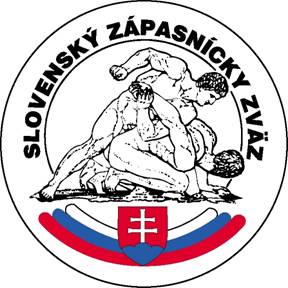 971 01  P r i e v i d z aII. ročník  Women´s  Cup  Usporiadateľ                 : Zápasnícky klub Mladosť Prievidza S finančnou podporou : Mesta Prievidza,                                           Hornonitrianských baní a.s. Prievidza    Dátum                             11.-12. -13. septembra 2015Miesto                             CITY ARÉNA Prievidza, Olympionikov 2Riaditeľ súťaže              Vladimír Laco, predseda ZK Mladosť PrievidzaOrg.pracovník                Vlasta Švikruhová, tajomníčka ZK Mladosť Prievidza                                         ul. Bojnická cesta 39A, 971 01 Prievidza, č. tel. 046/5430 335                                         mobil : 0910673636Lekár                               MUDr. Ľubomír KletckoHlavný rozhodca            Mgr. Martin BULKORozhodcovia                   nominácia po dohode s riaditeľom súťaže a KR SZZPozvaní                           Zápasníci  zo Slovenska, Česka, Poľska, Maďarska, Srbska, Ukrajiny,                                          Rakúska, Bulharska, Chorvátska, Nemecka,  Bosny a Hercegoviny                                         Slovinska, Macedónska                                  Prihlášky                         Prihlášky s uvedeným počtom pretekárov a požiadavku na                                             ubytovanie zaslať  do 02.09.2015 písomne na adresu : Zápasnícky                                            klub Baník, Bojnická cesta 39A, 971 01  Prievidza alebo na                                            č.tel./fax.: 046/5430 335,   e-mail : zkbanik@mail.t-com.skŠtartovné                        Jednotlivec 3,00 €,  platí iba pre zápasníkov SR.Úhrada                            Družstvá zo SR sa zúčastnia na vlastné náklady, delegovaným                                            rozhodcom budú vyplatené finančné náležitosti v zmysle smernice                                         SZZ.  Zahraničným klubom hradíme ubytovanie a stravu do 10 osôb.Podmienky štartu           - platný licenčný preukaz                                         - zahraničné pretekárky cestovný pas, identifikačná karta Predpis                            Zápasí sa podľa medzinárodných pravidiel UWW platných od                                               1.1.2005 a platných doplnkov s výnimkou, že sa zápasí aj o 3. a 5.                                                    miesto. Pri počte 5 zápasníkov  sa zápasí NORDIC  systém.Štartujú                      kadetky: ročníky 1998, 1999,  / 2000 s lek. potvrdením a súhlasom rodičov /                                     hmotnosť :  46, 49, 52, 56, 60, 65, kg                                       tolerancia 1kg                                      seniorky: ročníky 1997 a starší / 1998 s lek. potvrdením a súhlasom rodičov /                                      hmotnosť : 63, 69 kg                                       tolerancia 2kg Ceny                             Pretekárky umiestnené na prvých troch miestach získajú medailu,                                      diplom, vecnú cenu .                                      Družstvá umiestnené na prvých troch miestach získajú diplom a pohár.Časový harmonogram11. september 2015 – piatok - 16.00 – 17.00 hod. prezentácia                                                    17.00 – 17.30 hod. overovanie hmotnosti,                                                                                    lekárska prehliadka pretekárov                                                    19.00 hod.             posedenie vedúcich výprav a trénerov12. septembra 2015 – sobota – 08.00 – 09.00 hod. prezentácia,                                                     09.00 -  09.30 hod. overovanie hmotnosti,                                                                                    lekárska prehliadka pretekárov                                                    09.30 – 10.00 hod. rozpis tabuliek                                                    10.00 – 10.30 hod. porada rozhodcov, trénerov, vedúcich                                                                                     družstiev                                                    10.30 hod.              slávnostné zahájenie súťaže13. septembra 2015 – nedeľa -   odchod zahraničných výpravUpozornenie                    Zmena programu je možná po dohode s riaditeľom súťaže a                                           a hlavným rozhodcom. Usporiadateľ neručí za prípadné straty                                           osobných vecí a majetku.          JUDr. Katarína Macháčková   v.r.                                                      Vladimír   L a c o   v.r.                primátorka mesta                                                                               predseda  ZK